Name:  _____________________________________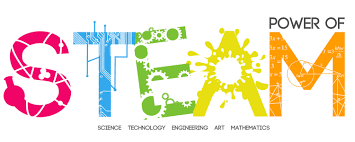 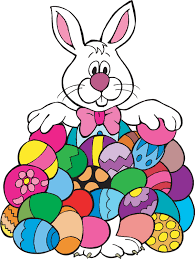 Name:  ______________________________________                  Engineering/Force and Motion      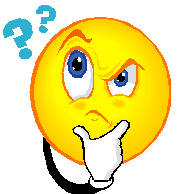 Problem:  The Easter Bunny has too many eggs to carry.Assignment:  Design a way for the Easter Bunny to move his eggs.What questions do you have that will help you complete this project?  What do you need to know before you begin?_________________________________________________________________________________________________________________________________________________________       _________________________________________________Problem:  The Easter Bunny has too many eggs to carry.  Assignment:  Design a way for the Easter Bunny to move all of his eggs.Imagine 2 different ways to move the eggs.   Draw and label your idea.  Give the idea a number or name.Imagine a way to move the eggs.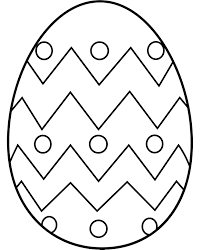 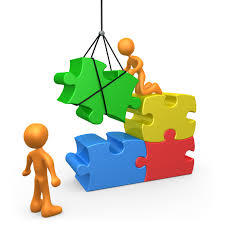 Create your project with your partner.Use your project to move the eggs for the Easter Bunny.Tell what happened._______________________________________________________________________________________________________________________________________________________________________________________________________________________________________________________________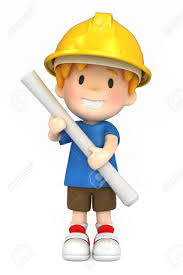 How can you improve your project?______________________________________________________________________________________________________________________________________________________________________________________________________________________________________________________________________________________________________________________________________________________________________________________________________________________1.  Choose the design you imagined that you think will work the best.1.  Choose the design you imagined that you think will work the best.1.  Choose the design you imagined that you think will work the best.2.  Share your plan with your partner:2.  Share your plan with your partner:2.  Share your plan with your partner:A.Tell your partner which materials you used.B.Tell your partner how to build it.C. Tell your partner why you think it will work.3.  Talk about each design.  Compare the projects.3.  Talk about each design.  Compare the projects.3.  Talk about each design.  Compare the projects.D.Talk about the materials.E. Talk about why a design will or will not work.F.Talk about building the design.4.  Come to a consensus on which design you will create for your    project.4.  Come to a consensus on which design you will create for your    project.4.  Come to a consensus on which design you will create for your    project.5.  We will choose:5.  We will choose:5.  We will choose: